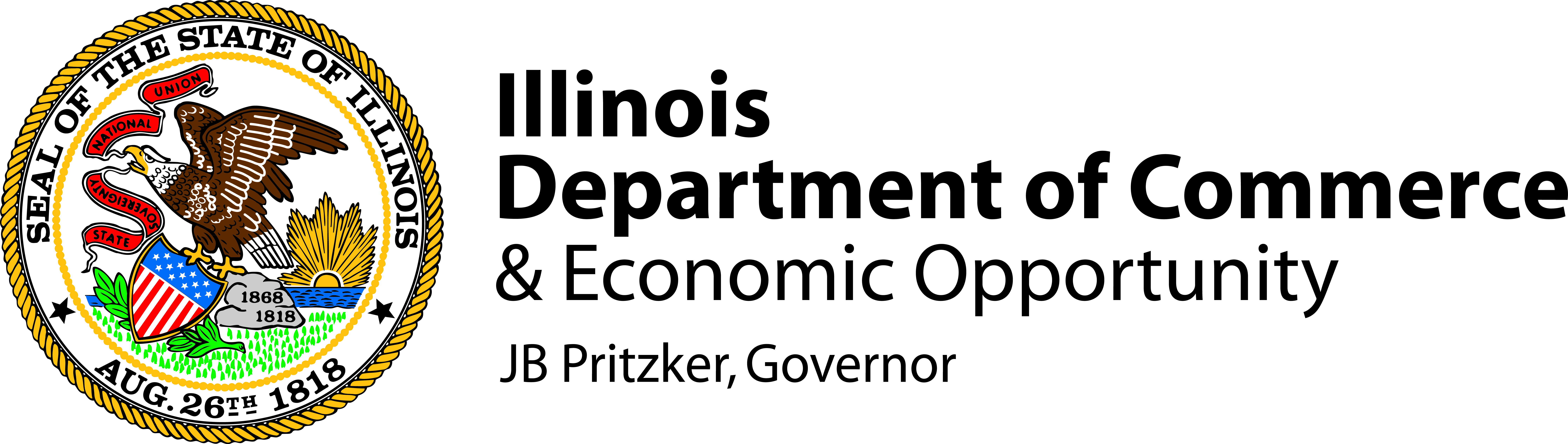 AgendaHydrogen Economy Task ForceNovember 7, 20238:30am – 10:30amLocation:  Virtual WebEx Video ConferenceJoin Link: https://illinois.webex.com/illinois/j.php?MTID=m95aaac240bd9928ea3d804e5c6304f13 Meeting Number (access code): 2467 314 7251Meeting Password: FAwUWC9S2Z6Join by phone:+1-312-535-8110 United States Toll (Chicago)+1-415-655-0002Join from a video system or application:Dial 24673147251@illinois.webex.com  
You can also dial 173.243.2.68 and enter your meeting number. Agenda:Call to Order – Senator Laura Ellman, ChairRoll Call of MembershipRep. Terra Costa Howard: YesPatrick Devaney: Yes Sarah Duffy: Yes Sen. Laura Ellman: Yes Patrick Evans: Yes Kyle Freeman: YesRep. Bradley Fritz: Yes Haley Hoke: No Jon Horek: Yes Jim Hoyt: Yes Elizabeth Irvin: Yes Laura Roche: YesDan LeFevers: YesGeorge Letavish: Yes Carly McCrory-McKay: NoDulce Ortiz: YesChad Parker: Yes Sen. Sue Rezin: Yes Doug Scott: NoDr. Petros Sofronis: No Catherine Stashak: Yes Michael Wang: yes Michael Woods: Yes Dana Wynn: YesReview of 10/10/2023 Meeting MinutesStatus Reports from Working Groups (Including discussion of work products and potential recommendations)Regulatory/ SafetyDan LeFevers shared that he wants to add more ways to identify and provide education for local fire marshals and others into the report and focus more on issues around policy and carbon intensity. The overall life cycle analysis in the carbon intensity should be focused on more as opposed to color. Laura Ellman agreed and added there should be a section within the report about carbon intensity throughout the life cycle. Sarah Duffy also is in favor of moving away from colors and wants to name the generation sources. d.  Workforce/ Entrepreneurship/ EducationDana Wynn shared that they have identified the community colleges and universities in the system having the resources to support services available for students looking to transition into jobs in the renewable sector. Job growth in the sector needs to focus on skilled laborers in construction, maintenance and operations phases that are going to include degrees, on the job training, and certifications. Pat Devaney added that in the report there is a reference to creating labor standards around the development of hydrogen at all levels, so adding language that would name what the labor standards are is needed. This could include, if subsidies change to state policy are provided, project labor agreements and prevailing wage in the construction phase. There should also be labor neutrality to make sure when transitioning from fossil to new technologies that are carbon, free like hydrogen, the same type of job is being created that already exist in the fossil industry. Communities, Environmental JusticeThis working group talked about creating clear, culturally appropriate resources for educating communities regarding issues like displaced workers from the fossil fuel and oil refining industries and guiding workers to support resources like patterning with community colleges. They also added that after attending forums for hydrogen, the community colleges present expressed interest in creating an advisory committee regarding renewable energy including hydrogen. Commerce Development and InvestmentJoe Giatras shared that this working group had added all the information they have gathered from their individual report and transferred it to the draft of the final report. No other updates from this working group. Interstate CoordinationSarah Duffy shared that they had reached out to Wisconsin a few months ago but have not heard anything back. Companies in the MachH2 consortium across multiple states are engaging in coordination. No other updates from this working group.Annual Report DiscussionCurrent DraftProvide feedback contributions or new submissions by November 15th. This includes any edits or new sections. Filling in gapsVarious members spoke on issues surrounding development of the annual report due December 1st.  If there are conflicts within the report, conflicts should be resolved by spelling out the challenges on specific issues and providing information to those who are reading the report by building consensus and providing an understanding for it. The goals should also be well articulated and there should be lay out for what some of the different positions are and the principals that the state has identified within the report.Process for proposing/adopting formal recommendation.Clear recommendations supported by consensus and following from the work of the task force would be valuable to include into the report..Future Meeting Schedule Report due December 1st. Next meeting is scheduled Tuesday the 21st. If there is no quorum on that first Tuesday, then Tuesday the 28th will be scheduled. AdjournmentMeeting adjourned at 9:26 a.m. 